School of Medicine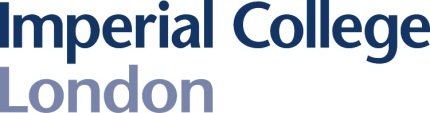 Faculty Education Office (Medicine)Elective Report SummaryIn order to satisfy the requirements of the elective, and thus be eligible to graduate, you are required to submit an Attendance Report, and a Report Summary (this document). If you undertook a Split Elective, submit one report for EACH location. If you wish to be considered for an Electives Report Prize, you will need to submit a separate and much more detailed report, in addition to this summary.Report Summary - type your answers in the boxes provided below as indicated by the arrows>.Please complete this summary and submit it, together with your Attendance Report, through Blackboard as soon as you have completed your Elective, or at the very latest by Friday 21st June 2013. The Blackboard location for submitting the documents will be set up during the start of your Elective period. Details of the template for submitting a Report for consideration of an Elective Report Prize will be issued separately.Student’s name:	>Student’s name:	>Student’s name:	>Dates of Elective:>DD/MM	to	DD/MMCountry of Elective: >Country of Elective: >Country of Elective: >Was Visa necessary?:YES  /  NOName of hosting Institution:>>>Name of hosting Institution:>>>Institution postal address:>>>Institution postal address:>>>Contact Name, telephone, email & postal address (if different to above):
Complete this section if your placement was arranged through another organisation>>Contact Name, telephone, email & postal address (if different to above):
Complete this section if your placement was arranged through another organisation>>Contact Name, telephone, email & postal address (if different to above):
Complete this section if your placement was arranged through another organisation>>Contact Name, telephone, email & postal address (if different to above):
Complete this section if your placement was arranged through another organisation>>Travel details:Specify route and modes of transport required, including stopover points:>>Journey Duration:	>> Hours	Across Date Line? 	YES / NO>>Comments of problems arising during travel to and from UK to location:>Specify route and modes of transport required, including stopover points:>>Journey Duration:	>> Hours	Across Date Line? 	YES / NO>>Comments of problems arising during travel to and from UK to location:>Specify route and modes of transport required, including stopover points:>>Journey Duration:	>> Hours	Across Date Line? 	YES / NO>>Comments of problems arising during travel to and from UK to location:>Financial Assistance:Did you receive any grants or bursaries to assist you 
in financing your elective?  	YES / NOPlease name all sources:>>Are you required to submit a report to the grant-awarding body, either directly or through the School of Medicine? 	YES / NODid you receive any grants or bursaries to assist you 
in financing your elective?  	YES / NOPlease name all sources:>>Are you required to submit a report to the grant-awarding body, either directly or through the School of Medicine? 	YES / NODid you receive any grants or bursaries to assist you 
in financing your elective?  	YES / NOPlease name all sources:>>Are you required to submit a report to the grant-awarding body, either directly or through the School of Medicine? 	YES / NOSubjects studied:Indicate all specialities and the duration for each:>Indicate all specialities and the duration for each:>Indicate all specialities and the duration for each:>Accommodation and food:Type of accommodation used: (Delete where not applicable)
Family / Flat / Friend / Hospital / Hostel /Hotel / Other (Specify)Approximately weekly cost (£)	£………….Contact name and address to arrange for accommodation:>Quality of accommodation: (Delete where not applicable)
Excellent / Good / Satisfactory / I tolerated it!Where meals supplied?:	YES (cost included) / YES (cost extra) / NOIf Meals were NOT included, how much was your average
weekly spend on food/beverages	£…………..Type of accommodation used: (Delete where not applicable)
Family / Flat / Friend / Hospital / Hostel /Hotel / Other (Specify)Approximately weekly cost (£)	£………….Contact name and address to arrange for accommodation:>Quality of accommodation: (Delete where not applicable)
Excellent / Good / Satisfactory / I tolerated it!Where meals supplied?:	YES (cost included) / YES (cost extra) / NOIf Meals were NOT included, how much was your average
weekly spend on food/beverages	£…………..Type of accommodation used: (Delete where not applicable)
Family / Flat / Friend / Hospital / Hostel /Hotel / Other (Specify)Approximately weekly cost (£)	£………….Contact name and address to arrange for accommodation:>Quality of accommodation: (Delete where not applicable)
Excellent / Good / Satisfactory / I tolerated it!Where meals supplied?:	YES (cost included) / YES (cost extra) / NOIf Meals were NOT included, how much was your average
weekly spend on food/beverages	£…………..Provide a brief account of your elective under the following headlines with any information and advice which may be helpful for other students planning their elective in the future.Provide a brief account of your elective under the following headlines with any information and advice which may be helpful for other students planning their elective in the future.Institution attendedDescription, including size of hospital and departments available>Learning OpportunitiesDescribe the nature and timings of formal teaching experiences:>>>>>Describe the clinical and practical experience obtained:>>>>>List the medical conditions that were observed:>>>>>State how your Elective experience will benefit you in your future career, or not:>>>>Reflection on Learning OutcomesPlease state the learning outcomes/objectives you made prior to your elective. Reflect on these and write a paragraph or two on each of the following aspects:To what extent did the elective satisfy your learning outcomes?>What aspects of the elective helped you towards meeting your learning outcomes?>What aspects of the elective made it difficult for you to meet your learning outcomes?>What additional learning experiences did the elective give you?>In retrospect, would you change your learning outcomes as a result of your elective experience? 	YES / NOIf so, how?>RISKS OF THE PLACEMENTProvide details of the risks you faced and describe how you felt these were dealt with:Clinical activity risks (including infectious diseases):>>>>Accommodation risks:>>>Daily Travel risks:>>>Other risks: (specify)>>Overall assessment of the experienceFrom the point of view of your medical education, was the elective: (please circle)	Valuable	Useful	DisappointingWould you recommend your elective location and specialty mix for future students?  (please circle)	YES 	with reservations	NOIf with reservations, please state why>ABOUT THE COUNTRY VISITEDPlease assist future students considering this location by commenting on the following:Social conditions:>>Advice on way of life:>>Where to go, what to see:>>Extra InsuranceAside from travel insurance provided by Imperial College, what additional insurances did you take, and name the providers?>Did you require medical malpractice cover?	YES / NOFINAL COST OF THE ELECTIVEPlease give the final cost incurred for your elective£….Post-Elective HolidayIf you took a holiday after your elective, where did you visit?>>>